- Key 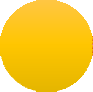 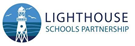 